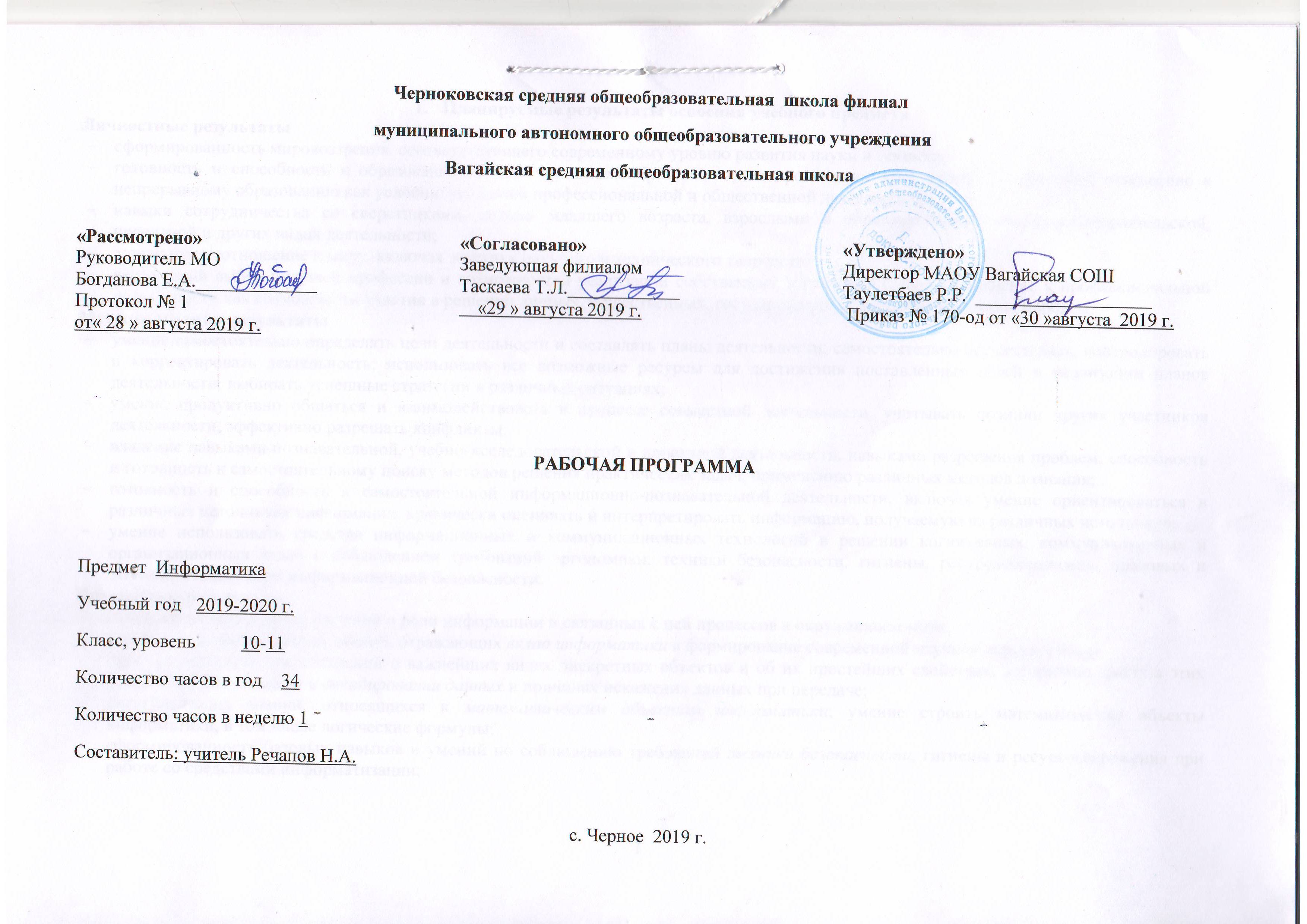 Планируемые результаты освоения учебного предметаЛичностные результатысформированность мировоззрения, соответствующего современному уровню развития науки и техники;готовность и способность к образованию, в том числе самообразованию, на протяжении всей жизни; сознательное отношение к непрерывному образованию как условию успешной профессиональной и общественной деятельности;навыки сотрудничества со сверстниками, детьми младшего возраста, взрослыми в образовательной, учебно-исследовательской, проектной и других видах деятельности; эстетическое отношение к миру, включая эстетику научного и технического творчества; осознанный выбор будущей профессии и возможностей реализации собственных жизненных планов; отношение к профессиональной деятельности как возможности участия в решении личных, общественных, государственных, общенациональных проблем.Метапредметные результатыумение самостоятельно определять цели деятельности и составлять планы деятельности; самостоятельно осуществлять, контролировать и корректировать деятельность; использовать все возможные ресурсы для достижения поставленных целей и реализации планов деятельности; выбирать успешные стратегии в различных ситуациях; умение продуктивно общаться и взаимодействовать в процессе совместной деятельности, учитывать позиции других участников деятельности, эффективно разрешать конфликты; владение навыками познавательной, учебно-исследовательской и проектной деятельности, навыками разрешения проблем; способность и готовность к самостоятельному поиску методов решения практических задач, применению различных методов познания;готовность и способность к самостоятельной информационно-познавательной деятельности, включая умение ориентироваться в различных источниках информации, критически оценивать и интерпретировать информацию, получаемую из различных источников;умение использовать средства информационных и коммуникационных технологий в решении когнитивных, коммуникативных и организационных задач с соблюдением требований эргономики, техники безопасности, гигиены, ресурсосбережения, правовых и этических норм, норм информационной безопасности. Предметные результатысформированность представлений о роли информации и связанных с ней процессов в окружающем мире;владение системой базовых знаний, отражающих вклад информатики в формирование современной научной картины мира;сформированность представлений о важнейших видах дискретных объектов и об их простейших свойствах, алгоритмах анализа этих объектов, о кодировании и декодировании данных и причинах искажения данных при передаче; систематизация знаний, относящихся к математическим объектам информатики; умение строить математические объекты информатики, в том числе логические формулы;сформированность базовых навыков и умений по соблюдению требований техники безопасности, гигиены и ресурсосбережения при работе со средствами информатизации; сформированность представлений об устройстве современных компьютеров, о тенденциях развития компьютерных технологий; о понятии «операционная система» и основных функциях операционных систем; об общих принципах разработки и функционирования интернет-приложений;сформированность представлений о компьютерных сетях и их роли в современном мире; знаний базовых принципов организации и функционирования компьютерных сетей, норм информационной этики и права, принципов обеспечения информационной безопасности, способов и средств обеспечения надёжного функционирования средств ИКТ;понимания основ правовых аспектов использования компьютерных программ и работы в Интернете;владение опытом построения и использования компьютерно-математических моделей, проведения экспериментов и статистической обработки данных с помощью компьютера, интерпретации результатов, получаемых в ходе моделирования реальных процессов; умение оценивать числовые параметры моделируемых объектов и процессов; сформированность представлений о необходимости анализа соответствия модели и моделируемого объекта (процесса); сформированность представлений о способах хранения и простейшей обработке данных; умение пользоваться базами данных и справочными системами; владение основными сведениями о базах данных, их структуре, средствах создания и работы с ними; владение навыками алгоритмического мышления и понимание необходимости формального описания алгоритмов; овладение понятием сложности алгоритма, знание основных алгоритмов обработки числовой и текстовой информации, алгоритмов поиска и сортировки;	владение стандартными приёмами написания на алгоритмическом языке программы для решения стандартной задачи с использованием основных конструкций программирования и отладки таких программ; использование готовых прикладных компьютерных программ по выбранной специализации;владение универсальным языком программирования высокого уровня (по выбору), представлениями о базовых типах данных и структурах данных; умением использовать основные управляющие конструкции;владение умением понимать программы, написанные на выбранном для изучения универсальном алгоритмическом языке высокого уровня; знанием основных конструкций программирования; умением анализировать алгоритмы с использованием таблиц;владение навыками и опытом разработки программ в выбранной среде программирования, включая тестирование и отладку программ; владение элементарными навыками формализации прикладной задачи и документирования программ. Содержание учебного предмета10 классИнформация – 8 ч.Три философские концепции информации. Понятие информации в частных науках: нейрофизиологии, генетике, кибернетике, теории информации. Что такое язык представления информации; какие бывают языки. Понятия «кодирование» и «декодирование» информации. Примеры технических систем кодирования информации: азбука Морзе, телеграфный код Бодо. Понятия «шифрование», «дешифрование». Сущность объемного (алфавитного) подхода к измерению информации. Определение бита с алфавитной т. з. Связь между размером алфавита и информационным весом символа (в приближении равновероятности символов). Связь между единицами измерения информации: бит, байт, Кб, Мб, Гб. Сущность содержательного (вероятностного) подхода к измерению информации. Определение бита с позиции содержания сообщения.Практика на компьютере: решение задач на измерение информации заключенной в тексте, с алфавитной т. з. (в приближении равной вероятности символов), а также заключенной в сообщении, используя содержательный подход (в равновероятном приближении), выполнение пересчета количества информации в разные единицы.Информационные процессы – 6 ч.История развития носителей информации. Современные (цифровые, компьютерные) типы носителей информации и их основные характеристики. Модель К. Шеннона передачи информации по техническим каналам связи. Основные характеристики каналов связи: скорость передачи, пропускная способность. Понятие «шум» и способы защиты от шума.Основные типы задач обработки информации. Понятие исполнителя обработки информации. Понятие алгоритма обработки информации. Что такое «алгоритмические машины» в теории алгоритмов. Определение и свойства алгоритма управления алгоритмической машиной. Устройство и система команд алгоритмической машины Поста .Практика на компьютере: автоматическая обработка данных с помощью алгоритмической машины Поста.Программирование обработки информации – 20 ч.Алгоритмы и величины. Структура алгоритмов. Паскаль – язык структурного программирования. Элементы языка Паскаль и типы данных. Операции, функции  и выражения. Оператор присваивания, ввод и вывод данных. Логические величины, операции и выражения. Программирование ветвлений, циклов. Поэтапная разработка решения задачи. Вложенные и итерационные циклы. Вспомогательные алгоритмы и подпрограммы. Массивы. Организация ввода и вывода данных с использованием файлов. Типовые задачи обработки массивов. Символьный тип данных. Комбинированный тип данных.11 классИнформационные системы и базы данных – 11 ч. Основные понятия системологии: система, структура, системный эффект, подсистема. Основные свойства систем: целесообразность, целостность. «Системный подход» в науке и практике.  Отличие естественных и искусственных системы. Материальные и информационные типы связей действующие в системах. Роль информационных процессов в системах. Состав и структура систем управления. Назначение информационных систем. Состав информационных систем. Разновидности информационных систем. База данных – основа информационной системы. Понятие базы данных (БД). Модели данных используемые в БД. Основные понятия реляционных БД: запись, поле, тип поля, главный ключ. Определение и назначение СУБД. Основы организации многотабличной БД. Схема БД. Целостность данных. Этапы создания многотабличной БД с помощью реляционной СУБД. Структура команды запроса на выборку данных из БД. Организация запроса на выборку в многотабличной БД. Основные логические операции, используемые в запросах. Правила представления условия выборки на языке запросов и в конструкторе запросов.Практика на компьютере: освоение простейших приемов работы с готовой базой данных в среде СУБД: открытие БД; просмотр структуры БД в режиме конструктора; просмотр содержимого БД в режимах Форма и Таблица; добавление записей через форму; быстрая сортировка таблицы; использование фильтра; освоение приемов работы с СУБД в процессе создания спроектированной БД. Освоение приемов реализации запросов на выборку с помощью конструктора запросов; создание формы таблицы; создание многотабличной БД; заполнение таблицы данными с помощью формы; отработка приемов реализации сложных запросов на выборку.Интернет – 9 ч.Назначение  коммуникационных служб Интернета. Назначение информационных служб Интернета. Прикладные протоколы. Основные понятия WWW: web-страница, web-сервер, web-сайт, web-браузер, HTTP-протокол, URL-адрес. Поисковый каталог: организация, назначение. Поисковый указатель: организация, назначение.Практика на компьютере: знакомство и практическое освоение работы с двумя видами информационных услуг глобальной сети: электронной почтой и телеконференциями; освоение приемов работы с браузером, изучение среды браузера и настройка браузера; освоение приемов извлечения фрагментов из загруженных Web-страниц, их вставка и сохранение в текстовых документах; освоение приемов работы с поисковыми системами Интернета: поиск информации с помощью поискового каталога; поиск информации с помощью поискового указателя. Средства для создания web-страниц. Проектирование web-сайта. Публикация web-сайта. Возможности текстового процессора по созданию web-страниц. Знакомство с элементами HTML и структурой HTML-документа.Практика на компьютере: освоение приемов создания Web-страниц и Web-сайтов с помощью текстового процессора; освоение приемов создания Web-страниц и Web-сайтов на языке HTМL.Информационное моделирование – 9 ч. Компьютерное информационное моделирование. Понятия: величина, имя величины, тип величины, значение величины. Моделирование между величинами. Математическая модель. Формы представления зависимостей между величинами. Использование статистики к решению практических задач. Регрессионная модель. Прогнозирование по регрессионной модели.Практика на компьютере: освоение способов построения по экспериментальным данным регрессионной модели и графического тренда средствами табличного процессора; освоение приемов прогнозирования количественных характеристик системы по регрессионной модели путем восстановления значений и экстраполяции.Корреляционная зависимость. Коэффициент корреляции. Возможности  табличного процессора для выполнения корреляционного анализа.Практика на компьютере: получение представления о корреляционной зависимости величин; освоение способа вычисления коэффициента корреляции.Оптимальное планирование. Ресурсы; как в модели описывается ограниченность ресурсов. Стратегическая цель планирования; какие условия для нее могут быть поставлены. Задача линейного программирования для нахождения оптимального плана. Возможности у табличного процессора для решения задачи линейного программирования.Практика на компьютере: получение представления о построении оптимального плана методом линейного программирования; практическое освоение раздела табличного процессора «Поиск решения» для построения оптимального плана.Социальная информатика – 5 ч. Информационные ресурсы общества. Составные части рынка информационных ресурсов. Виды информационных услуг. Основные черты информационного общества. Причины информационного кризиса и пути его преодоления. Какие изменения в быту, в сфере образования будут происходить с формированием информационного общества. Основные законодательные акты в информационной сфере. Суть Доктрины информационной безопасности Российской Федерации. Основные правовые и этические нормы в информационной сфере деятельности.Практика на компьютере:  закрепление навыков создания мультимедийных презентаций; изучение, систематизация и наглядное представление учебного материала на тему «Социальная информатика».Тематическое планирование с указанием количества часов, отводимых на освоение каждой темы.10 класс11 классТема урокаВсего часов1.Информация. Понятие информации. Представление информации (§ 1–2)22. Измерение информации (§ 3, 4)23. Представление чисел в  компьютере (§ 5)24. Представление текста,  изображения и звука в компьютере (§ 6)25. Хранение и передача информации (§ 7, 8)26. Обработка информации и алгоритмы (§ 9)17. Автоматическая обработка информации (§ 10)28. Информационные процессы в компьютере (§ 11)19.Алгоритмы, структура алгоритмов, структурное программирование (§ 12–14)210.Программирование линейных алгоритмов (§ 15–17)211. Логические величины и выражения, программирование ветвлений (§ 18–20)312. Программирование циклов (§ 21, 22)413. Подпрограммы (§ 23)214. Работа с массивами (§ 24, 26)415. Работа с символьной информацией (§ 27, 28)3Всего:34 часаТема урокаВсего часов1. Системный анализ (§ 1–4)42. Базы данных (§ 5–9)73. Организация и услуги Интернета (§ 10–12)44. Основы сайтостроения (§ 13–15)55. Компьютерное информационное моделирование (§ 16)16. Моделирование зависимостей между величинами (§ 17)27. Модели статистического прогнозирования (§ 18)28. Моделирование корреляционных зависимостей  (§ 19)29. Модели оптимального планирования (§ 20)210. Информационное общество (§ 21, 22)211. Информационное право и безопасность (§ 23, 24)3Всего:34 часа